ФилиалМуниципального бюджетного образовательного учреждения дополнительного образования«Центр детских школ искусств»            муниципального образования Киреевский район «Липковская детская музыкальная школа»Тестыпо сольфеджиодля учащихсямладших и старших классов ДМШ и ДШИ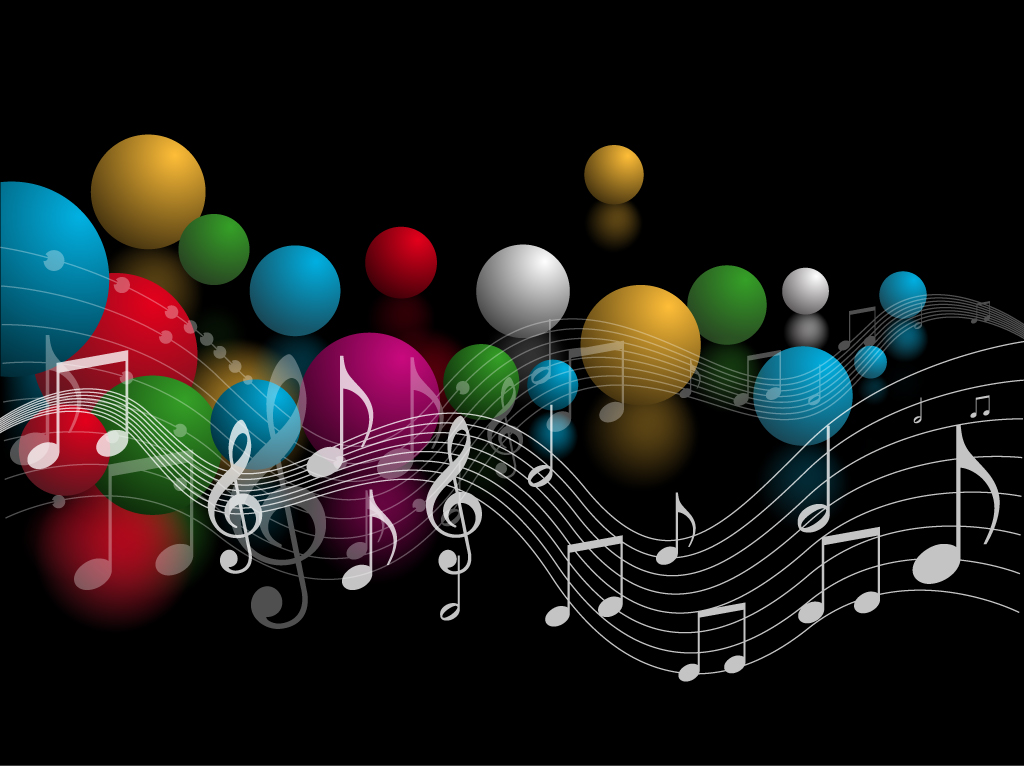 преподаватель сольфеджиоЗудина Лариса Фёдоровна2017 год                              ПОЯСНИТЕЛЬНАЯ  ЗАПИСКА         Для  того,  чтобы  правильно  писать  и  читать,  нужно  знать  слова,  их  смысл  и  грамматику,  т.  е.  законы   языка.  Для  того,  чтобы  сочинять  музыку,  играть  или  петь  нужно  знать  музыкальную  грамоту.        Предмет  сольфеджио  -  одно  из  важных  звеньев  в  эстетическом  воспитании  и  художественном  образовании  обучающихся, занимающее  ключевое  место среди  предметов  музыкально-теоретического  цикла. Курс  «сольфеджио»   является  практической  дисциплиной  и  находится  в  тесной   связи  со  всем  циклом  учебных  дисциплин  ДШИ.       Современная  музыкальная  педагогика  заставляет  по-  новому  взглянуть  на  этот предмет.  Новые  подходы  к  организации  занятий  по  «сольфеджио»  позволяет  сделать  одну  из  самых  трудных  музыкальных  дисциплин  интересной, доступной,  вопреки  распространённому  мнению  о «сольфеджио»  как  о  скучном, трудном  и  малоинтересном  занятии.     Непременным  условием  успешного  обучения  является  заинтересованность  детей,  их  живое, эмоциональное  отношение  ко  всему  тому,  что  происходит  на  уроке.    Не  секрет, что  основной  контингент  учащихся  музыкальной  школы  составляют  дети  со  скромными  музыкальными  данными ,позволяющие  им  получить  общее  начальное  музыкальное  образование, поэтому  задача  преподавателей заключается в  том,  чтобы  как  можно  больше  детей,  закончивших  музыкальную  школу  не  оставляли  музыку,  а   были  полноценными  любителями  музыки, музыкально-образованными  и  культурными  людьми.     Эта  методическая  разработка  является  одним  из  результатов многолетнего  опыта  работы. Она  предназначена  для  промежуточных  и  итоговых  проверок  знаний по  музыкальной  грамоте  дополнительной  предпрофессиональной  общеобразовательной  программы в  области  музыкального  искусства (фортепиано, народные  инструменты (баян, аккордеон),  струнные инструменты (скрипка), хоровое  пение).     Каждый  тест  включает  в  себя  10  вопросов. Тесты  расположены  по  возрастанию  сложности. Задания  охватывают  широкий  круг  знаний  и  умений  по  теории  музыки.  Вопросы  можно  использовать  в  текущем,  промежуточном,  итоговом  контроле. В некоторых  случаях  рекомендуется (до  раздачи  бланков  теста)  повторить часть  материала,   отражённого  в  тесте  и  только  потом  приступить  к  выполнению. Творческий  подход  к  данному  тесту позволяет  выбирать  отдельные  вопросы к определённым  темам, к обычным  или  контрольным  урокам,  итоговому  зачёту.  Полезно  выполнить  тест в устной форме,  затем  выполнить  письменно.     Являясь  одной  из  современных  форм  обучения,  тесты  помогут  сделать  уроки  более  занимательными,  повысить  быстроту  реакции,  степень  внимания  учащихся,  показать  реальный  уровень их  достижений и обеспечить  необходимый  стимул для  мотивации  дальнейшего  изучения  предмета.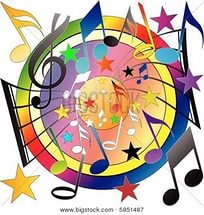 1 классВозможны2  правильных  ответа1.При  повышении  звука  на  полутон  ставитсяа) 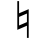 б)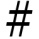    в) 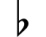 2.Устойчивые  ступени  в  ладу  -  этоа)   II,  IVб)   III, Vв)   I, III, V3.Тетрахорд  -  этоа)  часть  гаммыб)  ступеньв)  интервал4.Интервал – этоа)  1  звукб)  3  звукав)  2  звука5.Разрешение – это а)   опевание  звука  б)   переход  неустойчивых  звуков  вустойчивые в)   скачок6.Строение: 1, 1, 1/2, 1, 1, 1, 1/2  гаммы а)  мажорнойб)  минорнойв)  параллельной7.Знак  си  при  ключе  имеют: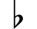  а)  тональность  ре  мажор б)  соль  мажор  в)  фа  мажор8.Выбрать  размер  для  фрагмента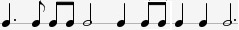 а)  4/4б)2/4  в)3/4                9.Вводные  звуки  - этоа)   I – III–Vступениб)   II – IV – VI – VIIступенив)   II – VII  -  ступени10.Пауза – это  а)  перерыв в звучании б)  знак  молчания  в)  оба  ответа  верны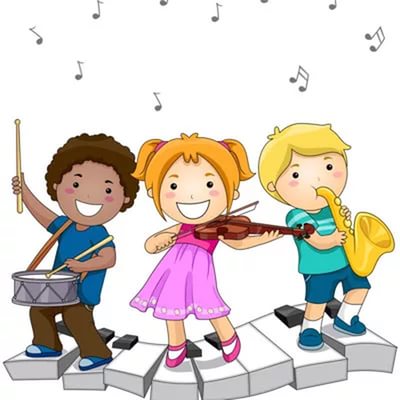 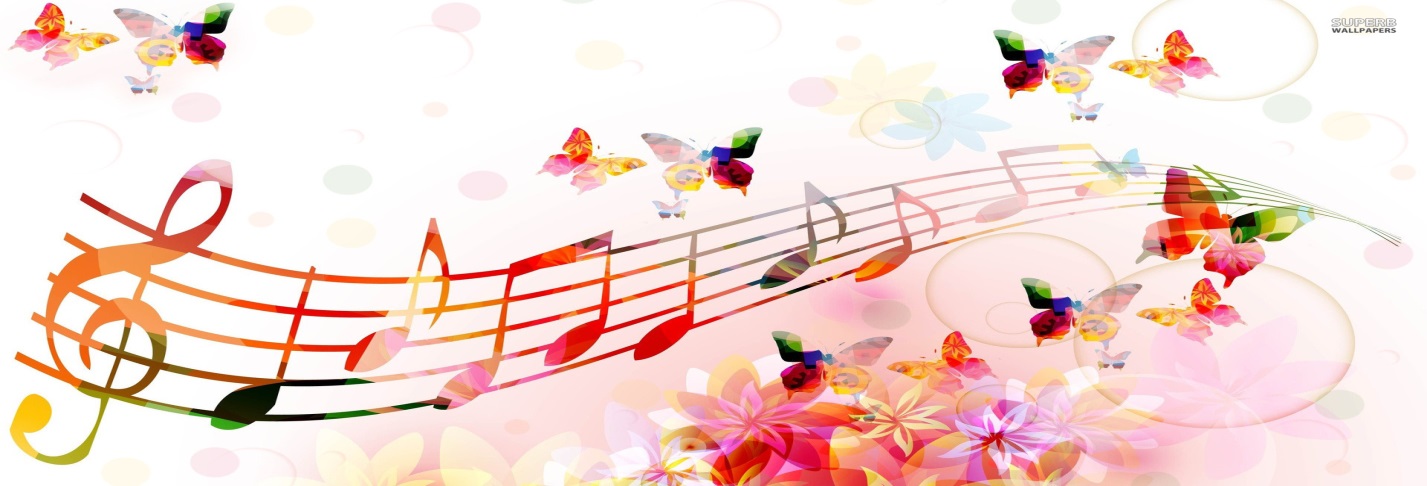 2   класс1.Определить  паузу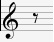 а) четвертнаяб)  восьмаяв)  целая2.Как  называется  VIIступень  в  тональности:а)  тоническаяб)  квинтовая  в)  вводная3.Интервал  5а)  чистая  б)  большаяв)  малая4.Общая  тоникаа)  у параллельных  тональностей  б)  у одноимённых  тональностей                                                             в) у родственных тональностей5.равна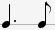  а) 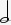 б)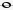  в)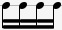 6.Тетрахорд – это:а)  интервалб)  аккорд в)  часть  гаммы7.Сколько  ступеней  в  интервале  терцияа)   - 1   б)   - 2  в)   - 38.Сколько  тонов  в  интервале  ч.4 а)   2 б)   2,5 в)   39.Какие  интервалы  являются  диссонансамиа)  терция, квинтаб)  чистая прима, чистая кварта   в)  малая секунда, большая секунда10.Какая ступень гаммы называется субдоминантой  а)  IIб)  Vв)  IV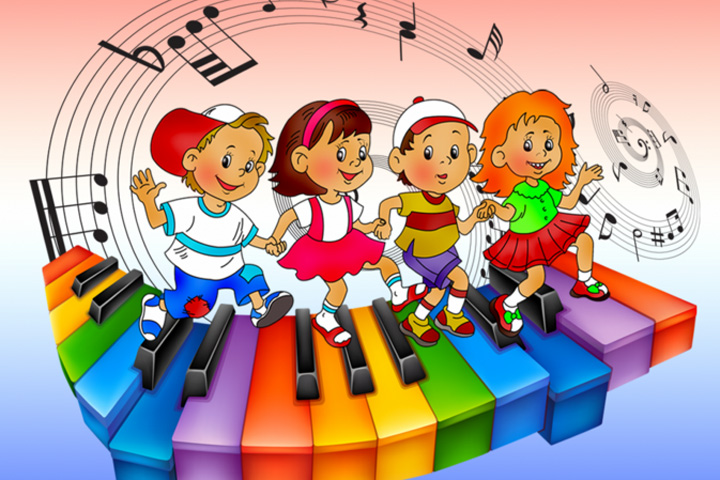 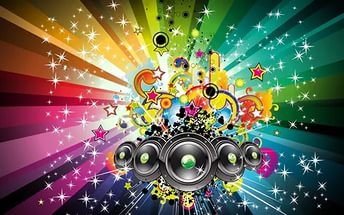 3  класс1.Начало  мелодии  со  слабой  доли – этоа)  ритмб)  секвенция в)  затакт2.В  какой  тональности  тетрахорд  до, ре, ми, фа является  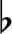 нижним тетрахордом:  а)  в симажоре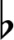 б)  в до  мажоре в)  в до  миноре3.Какие  интервалы  являются  несовершенными  консонансами:а)  ч.1, ч. 5   б)  м.3, б. 6   в)  м. 2, ч.44.Одноимённая  тональность  фа  минору – это а)  фа  мажор б)  ля  минор в)  ля  мажор5.Транспонирование – это а)  переход  неустойчивых  звуков  вустойчивыеб)  перемещение  мелодии  на  другуювысоту в)  исполнение мелодии  голосом6.Обращение  трезвучия – это …а)  секстаккордб)  квартсекстаккорд  в)  оба  ответа  верны7.Ув  2  строится  в гармоническом миноре на  а)  IIIступениб)  VIcтупени  в)   IIступени8.Сколько  м.2  находится  на  ступенях  гармонического  минора а)  1б)  4в)  39.В какой  тональности  меньше  ключевых  знакова)  соль  минорб)  фа минор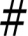 в)  ре  мажор10.Строение  мажорного  трезвучия – этоа)  б.3 + б.3  б)  м.3 + б.3в)  б.3 + м.3 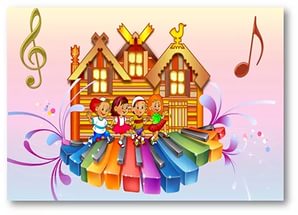 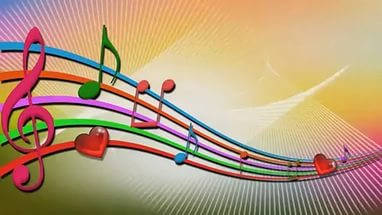 4  класс(Возможны2  варианта  ответа)1.Тритон  -  этоа) трезвучие б) интервал   в) аккорд2.Интервал  до-фа  -  это а)  3б)  5  в)  ув.43.Тональности  ля  мажор и  фа   минор  являются: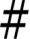    а)  одноимёнными  б)  параллельными                                                             в)  родственными4.Сколько  ч.4  находится  на  ступенях  натурального  мажора  а)  6б)  7 в)  55.Ум  5  строится  на  а)  IIступени  натурального  мажораб)  VII + ступенигармоническогоминора в)  на  Iступени  натурального  минора6.В какой  тональности  трезвучие  си – ре - фа  будет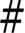 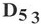 а) в ми  мажореб) в ми  минорев)  в оба  ответа  верны7. строится  на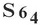   а)  I ступени б)  IVступенив)  VIступени8.При  обращении  м.2  перейдёт а)в б.6 б)  в б.7в)в б.39.Какой  аккорд  состоит  из  ч.4 + б3а)  М 53б)  М 6в)  Б  6410.Перенесение  акцента  с сильной  доли  наслабуюназывается …..  а)  триоль б)  синкопа в)  затакт                                       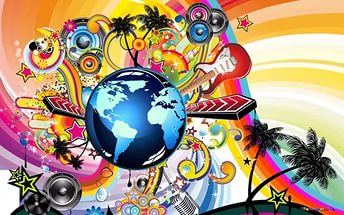 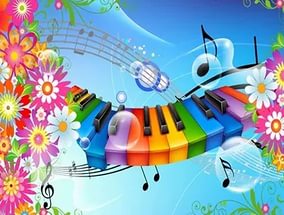 5   класс1.Обращением  м.2 будет а)  б.6 б)  ч.5  в)  б.72.Интервал   ми-ля  -  это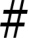  а)  ум. 5  б)  ч. 4в)  ув. 43.Ув. 2  в  до миноре  будет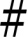  а)  ля – си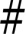 б)  ля – си                                                        в)  фа - соль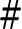 4.В тональности  ля  мажор  аккорд  фа - ля – ре  будета) T 6б)S 6в)D 65.Ум.  5 3  состоит  иза)  м.3 + м.3б)  б.3 + м.3в)  м.3 + б.3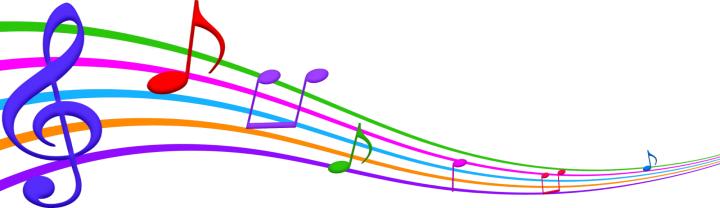 6. Плагальный  оборот  -  этоа)T-S-Tб)   T-S-D-Tв) T-D-T7.Ритм,- это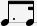 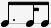 а)  остинатоб)  пунктирный  в)  синкопа8.Соль - до - ми  -  это  обращение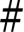 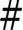 а)  интервала   б)  септаккордав)  трезвучия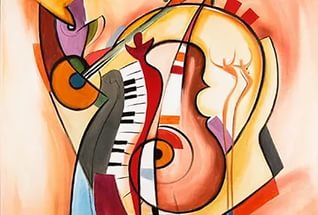 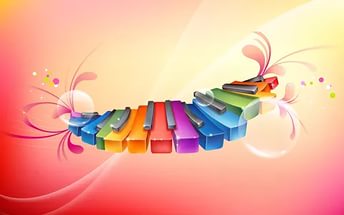 6  класс                         1.Сколько  ум. 5 3в  гармоническом  мажоре а)  одно б)  два  в)  ни  одного2.Интервалы, которые  могут  быть  построены  только  вгармонических  ладах– называются  а)  характерными    б)  тритонами  в)  диссонансами3.Сколько  ступеней  в  пентатонике?  а)  семьб)  шестьв)  пять4.В  каком  порядке  прибавляются 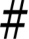 а)   h,d,g,  f,  a,  e,  cб)   f,c, g, d,a,e,hв)   g,f, d,c, a,e,h5. В тональностиc-mollув. 53 - это 
а) d – f – as
б)  es – g–cв) es – g - h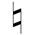 6.Какие  аккорды  строятся наII ступени  гармоническогоминора  а)  ум.5, ум.5 3,D. 6 5б)  ум.VII7,  м. VII7,  D7в)  ум. 5 3,  D347.В  строении  каких  аккордов  больше  м.3  а)  М. VII7  б)  ум. VII7в)  D78.В  каком  виде  мажора  понижается  VI ступень а)  натуральном б)  гармоническом в)  дважды  гармоническом9.  Хроматическая  гамма – это а)  т, т, п, т, т, т, пб) т. п, т, т. п. т. т   в)  гамма, состоящая  из  полутонов10.Во  что  разрешается  ум.VII7а)  в  Т 53  с  удвоенной  Тб)  в  Т 53  с  удвоенным  терцовымзвуком в)  в  Т 53  с  удвоенным  квинтовым  звуком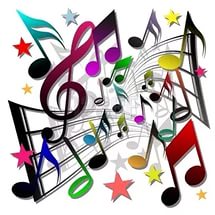 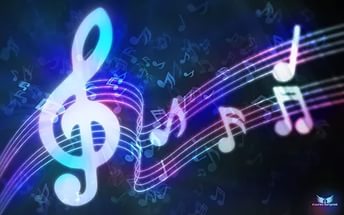 7  класс1.Ув.53 – этоа)  фа - ля - до#б)  фа - ля - до в)  фа - ля # - до#2.Характерный  интервал – это  а)  ув.4 б)  ум. 5   в)  ум. 73.Аккорд  ре #  - фа # - ля   - до – это  а)  D 7 б)  ум. VII 7 в)  мVII74.Размер :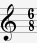 а)  сложныйб)  простойв)  смешанный5.Модуляция  -  этоа) переход  из одной  тональности  вдругую  с  возвращением  в первоначальную   тональностьб)  переход  из  одной  тональности  вдругую  с   закреплением          тоники  новой  тональности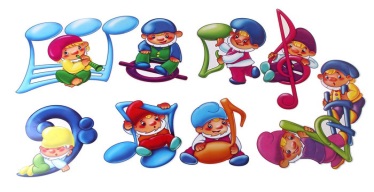 6.В тональности  си  мажор  аккорд  до#  -  ми  -  фа#  -  ля #а) D53б)D 34в)D 27.Ум.4 в тональности  разрешается  ва)  6б)  3   в)  58.Интервал  до # -  фа  -  это интервал  а)  характерный б)  диатонический   в)  тритон9.Синкопа  -  это а)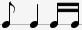 б)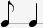  в)  оба  ответа  верны10.Пентатоника – это  а)  тетрахорд  б)  хроматическая  гамма  в)  пятиступенный  звукоряд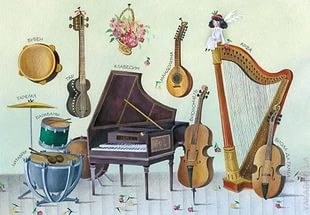 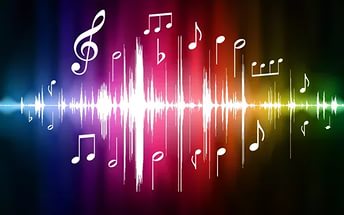 8  класс1.Размер  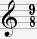 а)  смешанный б)  сложныйв)  простой2.В  минорной   хроматической  гамме  не  повторяютсяа)  IиIII  б)  IIIиVI   в)  IиV3.Трезвучие  ля#   - до# -  миа)  мажорноеб)  уменьшенное  в)  увеличенное4.Строение  малого  мажорного  септаккорда – это  а)  м.3 + м.3 + м.3 б)  б.3 + м.3 + б.3в)  б.3 + м.3 + м.35.В  мелодическом  мажоре  понижаютсяа)  VI иVIIб)  IIиVI  в)  III и VII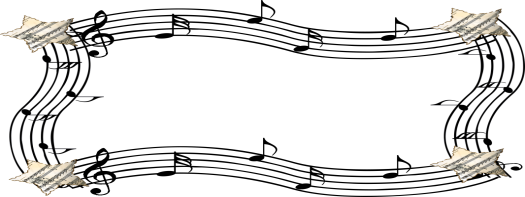 6.Отклонение  - это а)  смена  тональности  после  цезуры  безмодуляционного  перехода б)  переход  из  одной  тональности  в                                                                 другую  с  закреплениемТ  новой  тональности  в)  переход  из  одной  тональности  вдругую  с  возвращением   первоначальной  тональности7.Альтерация – это а)  повышение  или  понижение  ступеней, вызывающее новые  тяготенияб)  повышение  или  понижение  неустойчивых  ступеней,  вызывающееобострение  тяготений  в  ладу8.В  тональности  fis-mollинтервалы  eis–a а)  б.3б)  ч.4 в)  ум. 49.Тональности   домажор  и  ре  мажор  будут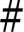 а)   параллельными  б)   одноимёнными  в)   энгармонически  равными10.Данный  ритмхарактерен  для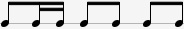 а)   мазурки б)   полонезав)   тарантеллы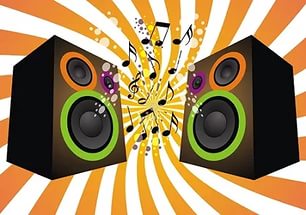 